Website: WeybrdigeinBloom ProtectionThe information you provide in this form will be used solely for dealing with you as a member of WiB. WiB has a Data Privacy Policy and your data will be stored and used in accordance with this Policy.WiB may wish to publish a membership handbook, yearbook or directory. This would include member’s [name, email addresses, phone/ mobile number, addresses] and will be available to all members, in either electronic or paper versions. If you consent to your data being shared in this way, please tick here. Please be aware that if you later decide to withdraw consent to your contact details being published it will not be possible to remove your contact details from printed material until such time as the next edition of the handbook is printed, which will be on a [yearly] basis.WiB may arrange for photographs or videos to be taken of WiB activities and published on our website or social media channels to promote WiB. If you consent to your image being used by WiB in this way, please tick here.     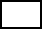 If you hold a family membership, your family members, aged 18 and over should indicate their consent to the use of their image separately below.PARENTAL/GUARDIAN CONSENT (if children under 18) If you consent to the use of your child’s image being used for the purposes above please tick here. If you/ the individuals listed above later wish to withdraw consent, please contact us..GARDENING TEAM       LITTER PICKING       FUNDRAISER        EVENTS By agreeing to your images being used, you agree to assign any right of ownership in those images to WiB.Member’s Signature…………………………………………………………….Date……………………………Name …………………………………………………………………………………………………………………………Address ……………………………………………………………………………………………………………………….Telephone ……………………………..… Email ……………………………………………………………………….© Weybridge in BloomIf you have any queries, questions or comments on the information contained in this leaflet, kindly contact Charu Sood 07964 166345 enquiry@weybridgeinbloom.org.ukResponsibility Statement: Please ensure you use any safety equipment and that you wear suitable clothing and shoes. 